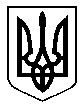 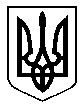 ПАВЛОГРАДСЬКА МІСЬКА РАДАВИКОНАВЧИЙ КОМІТЕТР І Ш Е Н Н Я28.10.2020р.	                          м.Павлоград					№ 825Про стан профілактики дитячих захворювань та медичної допомоги дитячому населеннюВідповідно до ст. 32 Закону Україні «Про місцеве самоврядування в Україні», законів України «Про охорону материнства», «Основи законодавства про охорону здоров’я в Україні», виконавчий комітет Павлоградської міської ради відмічає, що в місті проводиться активна робота по реалізації державної політики в сфері організації та надання медичної допомоги дитячому населенню. Наразі активно втілюється концепція надання соціально-медичних послуг дитячому населенню, на основі принципу раннього втручання в родину з метою внесення коригування в її розвиток. Медична служба міста активно співпрацює з іншими службами міста, які здійснюють нагляд за дітьми та сім’ями, які перебувають в складних життєвих обставинах.З метою підтримки державної політики щодо покращення медичного обслуговування дитячого населення, діє програма «Здоров’я павлоградців на 2020-2022 роки», якою заплановано заходи для надання медичної допомоги дитячому населенню у 2020 році.На 01.01.2020 року дитяче населення міста складає 20 тис. 731 дитина, з них діти до 14 років - 17 тис. 698 чол., підлітки 3033 чол. Показник народжуваності за 2019 рік у м. Павлограді склав – 8,5 на 1000 населення (обласний показник – 7,1).В структурі надання медичної допомоги відбулись певні зміни. На сьогодні КНП «Павлоградська міська лікарня №1» має в своєму складі стоматологічний підрозділ, в якому надається медична допомога в т.ч. дитячому населенню міста. Допомога надається закладами первинного та вторинного рівня. За необхідності діти направляються до закладів третинного рівня в м. Дніпро. Заклади охорони здоров’я постійно покращують свою матеріально-технічну базу з метою більш якісного надання медичних послуг дітям та підліткам.Перебуває на постійному контролі питання надання медичної допомоги дітям з інвалідністю. Такі діти направляються на санаторно-курортне лікування, оздоровлення, проводиться реабілітація в реабілітаційному центрі при                 КНП «Павлоградська міська лікарня №1» Павлоградської міської ради. На 01.09.2020 року на обліку у лікарів-педіатрів перебуває 473 дитини з інвалідністю, 30 дітям інвалідність встановлено вперше. У 2020 році амбулаторне оздоровлення пройшли всі діти з інвалідністю. З 01 квітня 2020 відбулась зміна в системі фінансування на вторинному рівні надання медичної допомоги, всі чотири заклади охорони здоров’я                 м. Павлограда, які надають спеціалізовану медичну допомогу підписали договори з Національною службою здоров’я України відповідно до Програми медичних гарантій 2020 року. Пакетами гарантованих медичних послуг передбачено надання медичної допомоги при пологах, надання стаціонарної хірургічної та не хірургічної медичної допомоги, надання амбулаторної допомоги в т.ч. дитячому населенню, включаючи невідкладну стоматологічну допомогу. Є окремий пакет медичної допомоги на проведення заходів з медичної реабілітації. Актуальним у 2020 році стало питання надання медичної допомоги населенню з COVID-19. Пакет на цей вид медичної допомоги в стаціонарі мається у КНП «Павлоградська лікарня інтенсивного лікування», в структурі якого функціонує інфекційне відділення, на базі якого розгорнуто інфекційний госпіталь,  в якому лікуються дорослі та діти з COVID-19 та не госпітальною пневмонією.  Нажаль у зв’язку з карантинними заходами оздоровча компанія з березня 2020 року по липень 2020року була призупинена для дітей. З серпня частково відновили свою роботу табори та було оздоровлено 9осіб, а саме: 5 чол.- «Прибережний», 2 чол.- «Молода Гвардія» та 2 чол.- «Артек».З метою поліпшення стану профілактики дитячих захворювань та медичної допомоги дитячому населенню в місті виконавчий комітет Павлоградської міської радиВИРШИВ:1. Інформацію по медичному обслуговуванню дитячого населення прийняти до відома.2. Начальнику відділу охорони здоров’я Дейнеженко Ю.С. забезпечити:1) виконання та контроль за впровадженням заходів міських програм, передбачивши пріоритетність фінансування заходів, спрямованих на покращення надання медичної допомоги дітям з інвалідністю, багатодітним родинам, які опинились в складних життєвих обставинах, дітям-сиротам, які знаходяться під опікою, внутрішньо-переміщеним особам;Термін: постійно2) проведення заходів з пропаганди медичних знань серед дитячого населення з метою зниження травматизму, розповсюдженості соціально-небезпечних хвороб серед дітей, підвищення рівня відповідальності батьків, дотримання дітьми та підлітками здорового способу життя, та правил особистої гігієни, правилам поведінки в умовах погіршення епідситуації;Термін: постійно3) участь медичних працівників у міждисциплінарній команді по ранньому втручанню в родину з метою зменшення ризиків виникнення у дітей інвалідизуючих станів. Термін: протягом 2020-2021 років3. Начальнику фінансового управління Роїк Р.В., начальнику відділу охорони здоров’я Дейнеженко Ю.С. забезпечити фінансування та виконання міських програм з питань охорони здоров’я у розділах:        - придбання туберкуліну;- забезпечення молочними сумішами дітей, народжених від ВІЛ-інфікованих матерів;- забезпечення лікувальними сумішами дитини, хворої на фенілкетонурію;- забезпечення медичними препаратами дітей з вадами мозку;- відшкодування лікарських засобів по пільговим рецептам для лікування дітей з вадами мозку, ДЦП та симптоматичною епілепсією;- відшкодування лікарських засобів по пільговим рецептам для лікування дітей з багатодітних родин;- відшкодування вартості препаратів інсуліну дітям, які хворіють на цукровий та нецукровий діабет;- відшкодування лікарських засобів по пільговим рецептам для дітей з інвалідністю;- відшкодування вартості препаратів для дітей, хворих на ревматоідний артрит.Термін: постійно4. Керівникам КНП «Центр первинної медико-санітарної допомоги               м. Павлограда» Дудніковій О.І., КНП «Павлоградська міська лікарня №1» Павлоградської міської ради Олійнику С.С., КНП «Павлоградська лікарня інтенсивного лікування» Павлоградської міської ради Жицькій І.В., КНП «Павлоградський пологовий будинок» Павлоградської міської ради         Куцевол Н.О. забезпечити:1) своєчасне, за показаннями, направлення дітей на вторинний та третинний рівень надання медичної допомоги з попереднім проведенням всіх необхідних додаткових методів досліджень згідно з існуючими стандартами;2) активне виявлення дитячої патології під час проведення профілактичних оглядів дітей дошкільного та шкільного віку, своєчасно скеровувати пацієнтів до профільних фахівців;3) проведення оздоровлення диспансерної групи дітей;4) своєчасне інформування структурних підрозділів, задіяних у роботі з дитячим населенням щодо неординарних випадків з дитячим населенням міста;5) принцип раннього втручання в родину з метою мінімізації ризиків по розвитку інвалідізуючих станів серед дітей. Термін: постійно5. Зобов’язати начальника відділу охорони здоров’я Дейнеженко Ю.С., директора КНП «Центр первинної медико-санітарної допомоги м. Павлограда» Дуднікову О.І., директора КНП «Павлоградська міська лікарня №1» Павлоградської міської ради Олійника С.С., директора КЗ «Павлоградська лікарня інтенсивного лікування» Павлоградської міської ради Жицьку І.В., директора КЗ «Павлоградський пологовий будинок» Павлоградської міської ради Куцевол Н.О., директора КЗ «Дніпропетровська обласне клініко-профілактичне об’єднання «Фтизіатрія» Бордюга К.Д. (за згодою), головного лікаря КЗ «Дніпропетровський обласний наркодиспансер» Дніпропетровської обласної ради» Білу Н.Е. (за  згодою)  забезпечити:1) впровадження нових методик надання психологічних та медичних послуг в клініках/кабінетах, дружніх до молоді та їх функціонування;2) надання необхідної лікувальної, діагностичної, консультативної медичної допомоги дітям та молоді, у т.ч. тим, які опинились в складних життєвих обставинах, у співпраці зі службою у справах дітей та Павлоградським міським центром соціальних служб для сім’ї, дітей та молоді;3) впровадження нових технологій профілактики, діагностики, лікування, реабілітації дітей та молоді;4) здійснення профілактичної роботи щодо попередження розповсюдження інфекцій, що передаються статевим шляхом, наркоманії, алкоголізму, ВІЛ-інфекції/СНІДу шляхом проведення бесід, лекцій, виступів в засобах масової інформації та друкованих ЗМІ, в т.ч. через соціальні мережі;5) належні умови для надання психологічної допомоги спеціалістами Павлоградського міського центру соціальних служб для сім’ї, дітей та молоді на базі клінік/кабінетів, дружніх до молоді;6) проведення спільно із спеціалістами Павлоградського міського центру соціальних служб для сім’ї, дітей та молоді інформаційної та просвітницької компанії з дітьми та молоддю;7) широкої санітарно-просвітницької роботи з підвищення рівня медичних знань населення.Термін: постійно 6. Начальнику управління соціального захисту населення       Бобровницькій Л.В.:1) надавати соціальну допомогу дітям з інвалідністю відповідно до міської програми «Здоров’я павлоградців 2020-2022 р.р.»;Термін: протягом 2020-2021років2) забезпечити організацію та проведення роботи з раннього втручання в родину, з метою своєчасного надання необхідної допомоги дитині та зменшення ризику виникнення у дітей інвалідизуючих станів. Термін: протягом 2020-2021 років7. Начальнику служби у справах дітей Данильчук Н.М., директору Павлоградського міського центру соціальних служб для сім’ї, дітей та молоді Вільховій С.В. забезпечити:інформування дітей, молоді та їх батьків про діяльність закладів, які надають медичну допомогу, психологічну підтримку та соціальні послуги;2) направлення дітей та молоді з групи соціального та медичного ризику до кабінетів/клінік, дружніх до молоді та закладів охорони здоров’я;3) соціальний супровід (за необхідністю) дітей та молоді за рекомендаціями лікарів клінік/кабінетів дружніх до молоді та інших закладів охорони здоров’я;4) проводити інформаційно-просвітницьку роботу з дітьми, молоддю, батьками та педагогами з питань збереження репродуктивного здоров’я, попередження захворювань, які передаються статевим шляхом, ВІЛ/СНІД, туберкульозу, наркоманії, алкоголізму, тощо;5) організувати спільно з лікарями клінік/кабінетів, дружніх до молоді та інших закладів охорони здоров’я підготовку та діяльність волонтерів з питань пропаганди здорового способу життя;6) залучати лікарів клінік/кабінетів, дружніх до молоді, закладів охорони здоров’я та інших установ до розробки, розповсюдження методичних матеріалів з питань збереження репродуктивного здоров’я, попередження захворювань, які передаються статевим шляхом, алкоголізму, наркоманії, тощо.             Термін: постійно8. Начальнику відділу освіти Дем’яненко І.В. забезпечити роботу з оздоровлення дітей під час оздоровчої компанії літа 2021 року з урахуванням епідситуації, яка буде складатись та здійснювати:- новаторські зміни у діяльності пришкільних дитячих таборів;- посилити санітарно-просвітницьку роботу в закладах освіти у питаннях протидії: туберкульозу, ВІЛ/СНІДу, алкоголізму та наркоманії, дотримання принципів здорового способу життя та правил особистої гігієни, дотримання правил безпечної поведінки в умовах погіршення епідситуації з інфекційних захворювань (COVID-19);- забезпечити персональну відповідальність керівників закладів освіти у питанні контролю за ранковими прийомами дітей у дитячі дошкільні заклади та заклади середньої освіти з метою недопущення розповсюдження інфекційних хвороб;- забезпечити персональну відповідальність керівників закладів освіти у питанні контролю за станом здоров’я персоналу, з метою недопущення спалаху інфекційних хвороб;- впровадження інклюзивних форм освіти для дітей з особливими потребами та дітей з інвалідністю.  Термін: протягом2020-2021 років9. В.о. завідувача відокремленого структурного підрозділу «Павлоградський міськрайонний відділ лабораторних досліджень державної установи Дніпропетровський обласний лабораторний центр Міністерства охорони здоров’я України» Руденок Л.І., в.о. начальника Павлоградського міськрайонного Управління Головного управління Держпродспоживслужби в Дніпропетровській області Атоєву Б.М. забезпечити належний контроль за санітарним утриманням та станом дошкільних та шкільних навчальних закладів в м. Павлограді та літніх дитячих таборів з моніторингом стану меблів та обладнання, харчування, планувальних рішень під час реконструкції закладів, дотримання санітарно-протиепідемічного режиму.Термін: протягом 2021 року10. Начальнику Павлоградського міського відділу поліції ГУ НП в Дніпропетровській області Брандису О.В., начальнику відділу з питань розвитку підприємництва та залучення інвестицій Кусочкіній С.М., начальнику служби у справах дітей Данильчук Н.М. забезпечити належний контроль за розповсюдженням тютюнової продукції, алкогольних та лікеро-горілчаних виробів серед осіб, які не досягли відповідного віку.Термін: постійно11. Директору КП «Затишне місто» Павлоградської міської ради Коріневському В.В. регулярно проводити заходи по знищенню реклами наркотичних засобів та психотропних речовин в місяцях загального користування.Термін: постійно12. Визнати таким, що втратило чинність рішення виконкому Павлоградської міської ради від 23.10.2019 року №917 «Про стан профілактики дитячих захворювань та медичної допомоги дитячому населенню».13. Координацію роботи щодо виконання даного рішення покласти на  начальника відділу охорони здоров’я Дейнеженко Ю.С., контроль на заступника міського голови з питань діяльності виконавчих органів ради – Пацко С.Г.Міський голова                                                                       А.О. Вершина